ТЕРРИТОРИАЛЬНАЯ ИЗБИРАТЕЛЬНAЯ КОМИССИЯЛУЖСКОГО МУНИЦИПАЛЬНОГО РАЙОНАЛЕНИНГРАДСКОЙ ОБЛАСТИРЕШЕНИЕ09 ноября   2023 года                                                          № 51/198Об определении схемы многомандатного избирательного округа по выборам депутатов в совет депутатов муниципального образования Володарское сельское поселение Лужского муниципального района Ленинградской области   В соответствии с  пунктами 2, 4, 8 статьи 18 Федерального закона от 12.06.2002 года № 67-ФЗ «Об основных гарантиях избирательных прав и права на участие в референдуме граждан Российской Федерации»,  частью 5 статьи 9 областного закона Ленинградской области от 15.03.2012 года № 20-оз  «О муниципальных выборах в Ленинградской области», руководствуясь частью 1  статьи  12 Устава  муниципального образования  Володарское сельское поселение Лужского муниципального района Ленинградской области, территориальная избирательная комиссия Лужского муниципального районаРЕШИЛА:Определить схему одного многомандатного избирательного округа и графическое изображение схемы одного многомандатного избирательного округа по выборам депутатов  совета депутатов муниципального образования  Володарское сельское поселение Лужского муниципального района Ленинградской области согласно приложениям 1, 2.Направить настоящее решение для утверждения  в совет депутатов муниципального образования  Володарское сельское поселение Лужского муниципального района Ленинградской области.Контроль за исполнением решения возложить на заместителя председателя территориальной избирательной комиссии Лужского муниципального района Полярус Н.Л.Разместить настоящее решение на  сайте территориальной избирательной комиссии Лужского муниципального района в информационно-телекоммуникационной сети "Интернет"Председатель ТИКЛужского муниципального района                                                С.В.ЛапинаСекретарь ТИКЛужского муниципального района                                                Т.О.МеньшиковаПриложение №1                  к решению территориальной избирательной комиссии Лужского муниципального района Ленинградской области от 09 ноября 2023 года № 51/198СХЕМАодного многомандатного избирательного округа № 1 по выборам депутатов  совета депутатов муниципального образования Володарское сельское поселениеЛужского муниципального района Ленинградской областиКоличество избирателей муниципального образования –  1185 человек.Количество многомандатных избирательных округов - 1Количество мандатов – 10. Володарский десятимандатный  избирательный округ № 1Границы избирательного округа: от пересечения северной  границы деревни Городец и  автодороги Е-95 Санкт-Петербург – Псков на восток, затем на юго-восток по  смежной  границе Володарского сельского поселения и Скребловского сельского поселения до пересечения с границей  Новгородской  области, далее на запад по смежной границе Володарского сельского поселения и  Новгородской области до  пересечения с границей Псковской области, далее на запад по  смежной границе Володарского сельского поселения и Псковской области до пересечения  с границей Ретюнского сельского поселения Лужского муниципального района Ленинградской области, далее на север по смежной границе  Володарского сельского поселения и Ретюнского сельского поселения до пересечения автодороги Е-95 Санкт-Петербург – Псков  с северной границей деревни Городец Володарского сельского поселения.В границы избирательного округа входят: населенные пункты Володарского сельского поселения: поселок Володарское; деревни:  Бусаны,  Владычно, Городец, Заозерье, Ивановское, Конезерье, Красная Горка, Новоселье, Подлесье, Святье, Стелево, Хвошно.		Приложение №2                  к решению территориальной избирательной комиссии Лужского муниципального района Ленинградской области от 09 ноября 2023 года № 51/198Графическое изображение схемы одного многомандатного избирательного округа по выборам депутатов  совета депутатов муниципального образования Володарское сельское поселение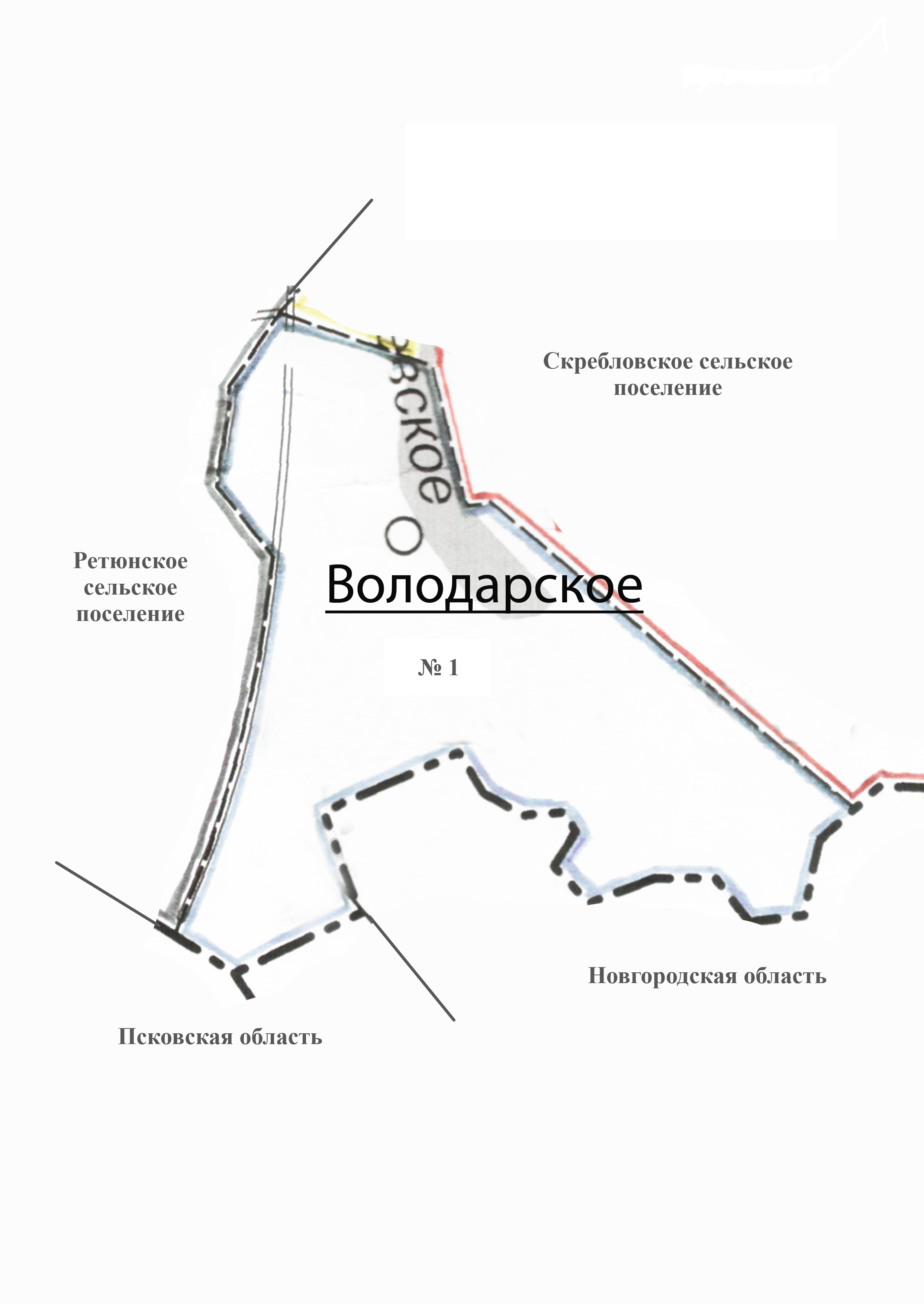 